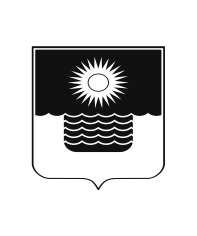 АДМИНИСТРАЦИЯ МУНИЦИПАЛЬНОГО ОБРАЗОВАНИЯГОРОД-КУРОРТ ГЕЛЕНДЖИКПОСТАНОВЛЕНИЕот 30 декабря 2022 года 	                    		                 		 №2980г. Геленджик                                                                                              О внесении изменений в муниципальную программу  муниципального образования город-курорт Геленджик«Обеспечение безопасности населенияна территории муниципального образованиягород-курорт Геленджик» на 2020-2025 годы, утвержденную постановлением администрациимуниципального образования город-курорт Геленджикот 19 декабря 2019 года №3028 (в редакции постановления администрациимуниципального образования город-курорт Геленджикот 17 ноября 2022 года №2535)В целях уточнения объемов финансирования  мероприятий  муниципальной программы муниципального образования город-курорт Геленджик  «Обеспечение  безопасности  населения  на  территории  муниципального   образования  город-курорт  Геленджик»    на    2020-2025 годы, в  соответствии  с  решением    Думы    муниципального   образования   город-курорт  Геленджик от   24  декабря  2021 года № 451 «О бюджете муниципального образования    город-курорт    Геленджик   на 2022 год  и  плановый   период  2023  и  2024 годов» (в редакции решения Думы муниципального образования город-курорт Геленджик от 26 декабря 2022 года № 573), решением    Думы    муниципального   образования   город-курорт  Геленджик от   26  декабря          2022 года № 574 «О бюджете муниципального образования    город-курорт    Геленджик   на 2023 год  и  плановый   период  2024  и  2025 годов», руководствуясь статьями  16, 37  Федерального  закона  от  6  октября  2003  года       № 131-ФЗ     «Об общих принципах организации  местного  самоуправления  в Российской   Федерации»  (в   редакции  Федерального   закона   от   14  июля  2022  года   № 253-ФЗ), статьями 8, 33, 72 Устава  муниципального  образования город-курорт Геленджик, п о с т а н о в л я ю:1.Утвердить изменения в муниципальную программу муниципального образования город-курорт Геленджик «Обеспечение безопасности населения на территории  муниципального  образования город-курорт Геленджик» на 2020-2025 годы, утвержденную постановлением администрации муниципального образования город-курорт Геленджик от 19 декабря 2019 года №3028                   «Об утверждении муниципальной программы муниципального образования город-курорт Геленджик «Обеспечение безопасности населения на территории муниципального образования город-курорт Геленджик» на 2020-2025 годы» (в редакции постановления администрации муниципального образования город-курорт Геленджик от 17 ноября 2022 года №2535) (прилагается).2.Обнародовать настоящее постановление посредством размещения его в специально   установленных   местах   и   разместить    на    официальном     сайте администрации муниципального образования город-курорт Геленджик в информационно-телекоммуникационной сети «Интернет» (www.gelendzhik.org).3.Постановление вступает в силу со дня его подписания.А.А. Богодистов глава, муниципального образования город-курорт Геленджик                                                                                                                                                  Приложение                                                                                УТВЕРЖДЕНЫ                                                                                постановлением   администрации                                                                                муниципального образования    город-курорт Геленджик	                                                                   от 30.12.2022 года №2980ИЗМЕНЕНИЯ,внесенные в муниципальную программумуниципального образования город-курорт Геленджик                                    «Обеспечение безопасности населенияна территории муниципального образованиягород-курорт Геленджик» на 2020-2025 годы, утвержденную постановлением администрациимуниципального образования город-курорт Геленджикот 19 декабря 2019 года №3028(в редакции постановления администрациимуниципального образования город-курорт Геленджикот 17 ноября 2022 года №2535) 1. Строку 11 паспорта изложить в следующей редакции:«                                                                                                                                      ».2. Таблицу №1 раздела 3 изложить в следующей редакции:      «Таблица №1ПЕРЕЧЕНЬ ОСНОВНЫХ МЕРОПРИЯТИЙ МУНИЦИПАЛЬНОЙ ПРОГРАММЫ  																			      ».3. Таблицу №2 раздела 4 изложить в следующей редакции:      «Таблица №2                                                                                                                								         ».4. Пункт 1.5 приложения 1 изложить в следующей редакции:«                                                                                                                        								                 ».           5. Пункт 2.7 приложения 1 изложить в следующей редакции:  «                                                                                                                                        ».6. Строку 8 паспорта подпрограммы «Защита населения и территории муниципального образования город-курорт Геленджик от чрезвычайных ситуаций природного и техногенного характера» на 2020-2025 годы                (далее – подпрограмма) изложить в следующей редакции:« ».7. Таблицу раздела 3 паспорта подпрограммы изложить в следующей редакции:«                                                                                                                                                                                           ».8. Приложение к подпрограмме изложить в следующей редакции:«Приложениек подпрограмме «Защита населения и территории муниципального образования город-курорт Геленджик от чрезвычайных ситуаций природного и техногенного характера» на 2020-2025 годы (в редакции постановления администрации муниципального образования город-курорт Геленджикот 30.12.2022 года №2980)ПЕРЕЧЕНЬ МЕРОПРИЯТИЙ ПОДПРОГРАММЫ«Защита населения и территории муниципального образования город-курорт Геленджик от чрезвычайных ситуаций природного и техногенного характера» на 2020-2025 годы       ».А.В. Горбунов, начальник управления гражданскойобороны и чрезвычайных ситуацийадминистрации муниципальногообразования город-курорт ГеленджикОбъемы и источники финансирования муниципальной программы, в том числе на финансовое обеспечение проектовобъем финансирования муниципальной программы составляет   707 603,1 тыс. рублей, из них: за счет средств краевого бюджета - 13 626,5 тыс. рублей, в том числе по годам:2020 год – 1 713,0 тыс. рублей;2021 год – 2 888,7 тыс. рублей;2022 год – 1 107,8 тыс. рублей;2023 год – 2 639,0 тыс. рублей;2024 год – 2 639,0 тыс. рублей;2025 год – 2 639,0 тыс. рублей,за счет средств бюджета муниципального образования город-курорт Геленджик (далее – местный бюджет) – 693 976,6 тыс. рублей, в том числе по годам:2020 год – 98 864,5 тыс. рублей;2021 год – 99 359,8 тыс. рублей;2022 год – 123 037,6 тыс. рублей;2023 год – 121 826,4 тыс. рублей;2024 год – 124 784,8 тыс. рублей;2025 год – 126 103,5 тыс. рублей№п/пНаименование мероприятияГоды реализа-цииОбъем финансирования, тыс. рублейОбъем финансирования, тыс. рублейОбъем финансирования, тыс. рублейОбъем финансирования, тыс. рублейОбъем финансирования, тыс. рублейНепосредственный результат реализации мероприятия Муниципальный заказчик, главный распорядитель бюджетных средств, исполнитель  №п/пНаименование мероприятияГоды реализа-циивсегов разрезе источников финансированияв разрезе источников финансированияв разрезе источников финансированияв разрезе источников финансированияНепосредственный результат реализации мероприятия Муниципальный заказчик, главный распорядитель бюджетных средств, исполнитель  №п/пНаименование мероприятияГоды реализа-циивсегофеде-раль-ный бюджеткрае-вой бюд-жетмест-ный бюд-жетвне-бюд-жет-ные источ-никиНепосредственный результат реализации мероприятия Муниципальный заказчик, главный распорядитель бюджетных средств, исполнитель  123456789101Цель - создание условий для обеспечения безопасности населения муниципального образования город-курорт ГеленджикЦель - создание условий для обеспечения безопасности населения муниципального образования город-курорт ГеленджикЦель - создание условий для обеспечения безопасности населения муниципального образования город-курорт ГеленджикЦель - создание условий для обеспечения безопасности населения муниципального образования город-курорт ГеленджикЦель - создание условий для обеспечения безопасности населения муниципального образования город-курорт ГеленджикЦель - создание условий для обеспечения безопасности населения муниципального образования город-курорт ГеленджикЦель - создание условий для обеспечения безопасности населения муниципального образования город-курорт ГеленджикЦель - создание условий для обеспечения безопасности населения муниципального образования город-курорт ГеленджикЦель - создание условий для обеспечения безопасности населения муниципального образования город-курорт Геленджик1.1Задача - регулирование численности безнадзорных животныхЗадача - регулирование численности безнадзорных животныхЗадача - регулирование численности безнадзорных животныхЗадача - регулирование численности безнадзорных животныхЗадача - регулирование численности безнадзорных животныхЗадача - регулирование численности безнадзорных животныхЗадача - регулирование численности безнадзорных животныхЗадача - регулирование численности безнадзорных животныхЗадача - регулирование численности безнадзорных животных1.1.1Основное мероприятие: «Отлов и содержание безнадзорных животных», в том числе:2020343,20,0343,20,00,01.1.1Основное мероприятие: «Отлов и содержание безнадзорных животных», в том числе:2021341,00,0341,00,00,01.1.1Основное мероприятие: «Отлов и содержание безнадзорных животных», в том числе:20221 107,80,01 107,80,00,01.1.1Основное мероприятие: «Отлов и содержание безнадзорных животных», в том числе:20232 639,00,02 639,00,00,01.1.1Основное мероприятие: «Отлов и содержание безнадзорных животных», в том числе:20242 639,00,02 639,00,00,01.1.1Основное мероприятие: «Отлов и содержание безнадзорных животных», в том числе:20252 639,00,02 639,00,00,01.1.1Основное мероприятие: «Отлов и содержание безнадзорных животных», в том числе:всего9 709,00,09 709,00,00,0Х1.1.1.1Осуществление государственных полномочий Краснодарского края в области обращения с животными, предусмотренных законодательством в области обращения с животными, в том числе организации мероприятий при осуществлении деятельности по обращению с животными без владельцев 2020343,20,0343,20,00,0количество отловленных и содержащихся без-надзорных животных – 2020 - 2021 год – не менее 77 ед. (ежегодно); 2022 - 2025 годы – не менее 150 ед.(ежегодно)управление жилищно-коммунального хозяйства администрации муниципального образования город-курорт Геленджик1.1.1.1Осуществление государственных полномочий Краснодарского края в области обращения с животными, предусмотренных законодательством в области обращения с животными, в том числе организации мероприятий при осуществлении деятельности по обращению с животными без владельцев 2021341,00,0341,00,00,0количество отловленных и содержащихся без-надзорных животных – 2020 - 2021 год – не менее 77 ед. (ежегодно); 2022 - 2025 годы – не менее 150 ед.(ежегодно)управление жилищно-коммунального хозяйства администрации муниципального образования город-курорт Геленджик1.1.1.1Осуществление государственных полномочий Краснодарского края в области обращения с животными, предусмотренных законодательством в области обращения с животными, в том числе организации мероприятий при осуществлении деятельности по обращению с животными без владельцев 20221 107,80,01 107,80,00,0количество отловленных и содержащихся без-надзорных животных – 2020 - 2021 год – не менее 77 ед. (ежегодно); 2022 - 2025 годы – не менее 150 ед.(ежегодно)управление жилищно-коммунального хозяйства администрации муниципального образования город-курорт Геленджик1.1.1.1Осуществление государственных полномочий Краснодарского края в области обращения с животными, предусмотренных законодательством в области обращения с животными, в том числе организации мероприятий при осуществлении деятельности по обращению с животными без владельцев 20232 639,00,02 639,00,00,0количество отловленных и содержащихся без-надзорных животных – 2020 - 2021 год – не менее 77 ед. (ежегодно); 2022 - 2025 годы – не менее 150 ед.(ежегодно)управление жилищно-коммунального хозяйства администрации муниципального образования город-курорт Геленджик1.1.1.1Осуществление государственных полномочий Краснодарского края в области обращения с животными, предусмотренных законодательством в области обращения с животными, в том числе организации мероприятий при осуществлении деятельности по обращению с животными без владельцев 20242 639,00,02 639,00,00,0количество отловленных и содержащихся без-надзорных животных – 2020 - 2021 год – не менее 77 ед. (ежегодно); 2022 - 2025 годы – не менее 150 ед.(ежегодно)управление жилищно-коммунального хозяйства администрации муниципального образования город-курорт Геленджик1.1.1.1Осуществление государственных полномочий Краснодарского края в области обращения с животными, предусмотренных законодательством в области обращения с животными, в том числе организации мероприятий при осуществлении деятельности по обращению с животными без владельцев 20252 639,00,02 639,00,00,0количество отловленных и содержащихся без-надзорных животных – 2020 - 2021 год – не менее 77 ед. (ежегодно); 2022 - 2025 годы – не менее 150 ед.(ежегодно)управление жилищно-коммунального хозяйства администрации муниципального образования город-курорт Геленджик12345678910на территории муниципальных образований Краснодарского краявсего9 709,00,09 709,00,00,0ХИтого2020343,20,0343,20,00,0Итого2021341,00,0341,00,00,0Итого20221 107,80,01 107,80,00,0Итого20232 639,00,02 639,00,00,0Итого20242 639,00,02 639,00,00,0Итого20252 639,00,02 639,00,00,0Итоговсего9 709,00,09 709,00,00,0ХГоды реализацииОбъем финансирования, тыс. рублейОбъем финансирования, тыс. рублейОбъем финансирования, тыс. рублейОбъем финансирования, тыс. рублейОбъем финансирования, тыс. рублейГоды реализациивсегов разрезе источников финансированияв разрезе источников финансированияв разрезе источников финансированияв разрезе источников финансированияГоды реализациивсегофедеральный бюджеткраевой бюджетместный бюджетвнебюджетные источники123456Основные мероприятияОсновные мероприятияОсновные мероприятияОсновные мероприятияОсновные мероприятияОсновные мероприятия2020 343,20,0343,20,00,02021 341,00,0341,00,00,02022 1 107,80,01 107,80,00,02023 2 639,00,02 639,00,00,02024 2 639,00,02 639,00,00,02025 2 639,00,02 639,00,00,0Всего по основным мероприятиям9 709,00,09 709,00,00,0Подпрограмма № 1 «Защита населения и территории муниципального образования город-курорт Геленджик от чрезвычайных ситуаций природного и техногенного характера» на 2020-2025 годыПодпрограмма № 1 «Защита населения и территории муниципального образования город-курорт Геленджик от чрезвычайных ситуаций природного и техногенного характера» на 2020-2025 годыПодпрограмма № 1 «Защита населения и территории муниципального образования город-курорт Геленджик от чрезвычайных ситуаций природного и техногенного характера» на 2020-2025 годыПодпрограмма № 1 «Защита населения и территории муниципального образования город-курорт Геленджик от чрезвычайных ситуаций природного и техногенного характера» на 2020-2025 годыПодпрограмма № 1 «Защита населения и территории муниципального образования город-курорт Геленджик от чрезвычайных ситуаций природного и техногенного характера» на 2020-2025 годыПодпрограмма № 1 «Защита населения и территории муниципального образования город-курорт Геленджик от чрезвычайных ситуаций природного и техногенного характера» на 2020-2025 годы2020 100 223,60,01 369,898 853,80,02021 101 896,80,02 547,799 349,10,02022 123 026,90,00,0123 026,90,02023 121 815,70,00,0121 815,70,02024 124 774,10,00,0124 774,10,02025 126 092,80,00,0126 092,80,0Всего по подпрограмме697 829,90,03 917,5693 912,4		0,0Подпрограмма № 2 «Противодействие коррупции в муниципальном образовании город-курорт Геленджик» на 2020 – 2025 годыПодпрограмма № 2 «Противодействие коррупции в муниципальном образовании город-курорт Геленджик» на 2020 – 2025 годыПодпрограмма № 2 «Противодействие коррупции в муниципальном образовании город-курорт Геленджик» на 2020 – 2025 годыПодпрограмма № 2 «Противодействие коррупции в муниципальном образовании город-курорт Геленджик» на 2020 – 2025 годыПодпрограмма № 2 «Противодействие коррупции в муниципальном образовании город-курорт Геленджик» на 2020 – 2025 годыПодпрограмма № 2 «Противодействие коррупции в муниципальном образовании город-курорт Геленджик» на 2020 – 2025 годы2020 10,70,00,010,70,02021 10,70,00,010,70,02022 10,70,00,010,70,02023 10,70,00,010,70,02024 10,70,00,010,70,02025 10,70,00,010,70,0Всего по подпрограмме64,20,00,064,20,0Общий объем финансирования по муниципальной программе Общий объем финансирования по муниципальной программе Общий объем финансирования по муниципальной программе Общий объем финансирования по муниципальной программе Общий объем финансирования по муниципальной программе Общий объем финансирования по муниципальной программе 2020 100 577,50,01 713,098 864,50,02021 102 248,50,02 888,799 359,80,02022 124 145,40,01 107,8123 037,60,02023 124 465,40,02 639,0121 826,40,02024 127 423,80,02 639,0124 784,80,02025 128 742,50,02 639,0126 103,50,0Всего по муниципальной программе707 603,10,013 626,5693 976,60,01.5Численность отловленных и содержащихся безнадзорных животныхед.3-не менее 77не менее 77не менее 150не менее 150не менее 150не менее 1502.7Техническое обслуживание камер обзорного видеонаблюдения муниципального сегмента системы комплексного обеспечения безопасности жизнедеятельностиед.3390459642712818863863Объемы и источники финансирования подпрограммы, в том числе на финансовое обеспечение проектовобъем финансирования подпрограммы составляет  697 829,9 тыс. рублей, из них:за счет средств краевого бюджета -   3 917,5 тыс. рублей, в том числе по годам:2020 год – 1 369,8 тыс. рублей;2021 год – 2 547,7 тыс. рублей;2022 год – 0,0 тыс. рублей;2023 год – 0,0 тыс. рублей;2024 год – 0,0 тыс. рублей;2025 год – 0,0 тыс. рублей,объем финансирования подпрограммы из средств бюджета муниципального образования город-курорт Геленджик составляет всего: 693 912,4 тыс. руб., в том числе по годам:2020 год – 98 853,8 тыс. рублей;2021 год – 99 349,1 тыс. рублей;2022 год – 123 026,9 тыс. рублей;2023 год – 121 815,7 тыс. рублей;2024 год – 124 774,1 тыс. рублей;2025 год – 126 092,8 тыс. рублейГоды реализацииОбъем финансирования, тыс. рублейОбъем финансирования, тыс. рублейОбъем финансирования, тыс. рублейОбъем финансирования, тыс. рублейОбъем финансирования, тыс. рублейГоды реализациивсегов разрезе источников финансированияв разрезе источников финансированияв разрезе источников финансированияв разрезе источников финансированияГоды реализациивсегофедеральный бюджеткраевой бюджетместный бюджетвнебюджетные источникиПодпрограмма «Защита населения и территории муниципального образования город-курорт Геленджик от чрезвычайных ситуаций природного и техногенного характера»  на 2020-2025 годыПодпрограмма «Защита населения и территории муниципального образования город-курорт Геленджик от чрезвычайных ситуаций природного и техногенного характера»  на 2020-2025 годыПодпрограмма «Защита населения и территории муниципального образования город-курорт Геленджик от чрезвычайных ситуаций природного и техногенного характера»  на 2020-2025 годыПодпрограмма «Защита населения и территории муниципального образования город-курорт Геленджик от чрезвычайных ситуаций природного и техногенного характера»  на 2020-2025 годыПодпрограмма «Защита населения и территории муниципального образования город-курорт Геленджик от чрезвычайных ситуаций природного и техногенного характера»  на 2020-2025 годыПодпрограмма «Защита населения и территории муниципального образования город-курорт Геленджик от чрезвычайных ситуаций природного и техногенного характера»  на 2020-2025 годы2020100 223,60,01 369,898 853,80,02021101 896,80,02 547,799 349,10,02022123 026,90,00,0123 026,90,02023121 815,70,00,0121 815,70,02024124 774,10,00,0124 774,10,02025126 092,80,00,0126 092,80,0Всего по подпрограмме697 829,90,03 917,5693 912,40,0№п/пНаименование мероприятиягоды реализа-циимеро-приятияОбъем финансирования, тыс. рублейОбъем финансирования, тыс. рублейОбъем финансирования, тыс. рублейОбъем финансирования, тыс. рублейОбъем финансирования, тыс. рублейНепосредствен-ный результат реализации мероприятияМуници-пальный заказчик, главный распоря-дитель бюджет-ных средств, исполни-тель№п/пНаименование мероприятиягоды реализа-циимеро-приятиявсегов разрезе источников финансированияв разрезе источников финансированияв разрезе источников финансированияв разрезе источников финансированияНепосредствен-ный результат реализации мероприятияМуници-пальный заказчик, главный распоря-дитель бюджет-ных средств, исполни-тель№п/пНаименование мероприятиягоды реализа-циимеро-приятиявсегофедераль-ный бюджеткраевой бюджетместный бюджетвнебюд-жетные источни-киНепосредствен-ный результат реализации мероприятияМуници-пальный заказчик, главный распоря-дитель бюджет-ных средств, исполни-тель123456789101Цель: защита населения и территории муниципального образования город-курорт Геленджик от чрезвычайных ситуаций природного и техногенного характераЦель: защита населения и территории муниципального образования город-курорт Геленджик от чрезвычайных ситуаций природного и техногенного характераЦель: защита населения и территории муниципального образования город-курорт Геленджик от чрезвычайных ситуаций природного и техногенного характераЦель: защита населения и территории муниципального образования город-курорт Геленджик от чрезвычайных ситуаций природного и техногенного характераЦель: защита населения и территории муниципального образования город-курорт Геленджик от чрезвычайных ситуаций природного и техногенного характераЦель: защита населения и территории муниципального образования город-курорт Геленджик от чрезвычайных ситуаций природного и техногенного характераЦель: защита населения и территории муниципального образования город-курорт Геленджик от чрезвычайных ситуаций природного и техногенного характераЦель: защита населения и территории муниципального образования город-курорт Геленджик от чрезвычайных ситуаций природного и техногенного характераЦель: защита населения и территории муниципального образования город-курорт Геленджик от чрезвычайных ситуаций природного и техногенного характера1.1Задача: обеспечение и поддержание высокой готовности сил и средств систем гражданской обороны, системы оповещения и информирования населения в муниципальном образовании город-курорт ГеленджикЗадача: обеспечение и поддержание высокой готовности сил и средств систем гражданской обороны, системы оповещения и информирования населения в муниципальном образовании город-курорт ГеленджикЗадача: обеспечение и поддержание высокой готовности сил и средств систем гражданской обороны, системы оповещения и информирования населения в муниципальном образовании город-курорт ГеленджикЗадача: обеспечение и поддержание высокой готовности сил и средств систем гражданской обороны, системы оповещения и информирования населения в муниципальном образовании город-курорт ГеленджикЗадача: обеспечение и поддержание высокой готовности сил и средств систем гражданской обороны, системы оповещения и информирования населения в муниципальном образовании город-курорт ГеленджикЗадача: обеспечение и поддержание высокой готовности сил и средств систем гражданской обороны, системы оповещения и информирования населения в муниципальном образовании город-курорт ГеленджикЗадача: обеспечение и поддержание высокой готовности сил и средств систем гражданской обороны, системы оповещения и информирования населения в муниципальном образовании город-курорт ГеленджикЗадача: обеспечение и поддержание высокой готовности сил и средств систем гражданской обороны, системы оповещения и информирования населения в муниципальном образовании город-курорт ГеленджикЗадача: обеспечение и поддержание высокой готовности сил и средств систем гражданской обороны, системы оповещения и информирования населения в муниципальном образовании город-курорт Геленджик1.1.1Обеспечение эффективного функционирования системы управления силами и средствами гражданской обороны, защиты населения и территории муниципального образования город-курорт Геленджик от чрезвычайных ситуаций, в том числе:20205 101,90,00,05 101,90,01.1.1Обеспечение эффективного функционирования системы управления силами и средствами гражданской обороны, защиты населения и территории муниципального образования город-курорт Геленджик от чрезвычайных ситуаций, в том числе:20215 226,40,00,05 226,40,01.1.1Обеспечение эффективного функционирования системы управления силами и средствами гражданской обороны, защиты населения и территории муниципального образования город-курорт Геленджик от чрезвычайных ситуаций, в том числе:20225 792,70,00,05 792,70,01.1.1Обеспечение эффективного функционирования системы управления силами и средствами гражданской обороны, защиты населения и территории муниципального образования город-курорт Геленджик от чрезвычайных ситуаций, в том числе:20236 097,70,00,06 097,70,01.1.1Обеспечение эффективного функционирования системы управления силами и средствами гражданской обороны, защиты населения и территории муниципального образования город-курорт Геленджик от чрезвычайных ситуаций, в том числе:20246 275,30,00,06 275,30,01.1.1Обеспечение эффективного функционирования системы управления силами и средствами гражданской обороны, защиты населения и территории муниципального образования город-курорт Геленджик от чрезвычайных ситуаций, в том числе:20256 300,30,00,06 300,30,01.1.1Обеспечение эффективного функционирования системы управления силами и средствами гражданской обороны, защиты населения и территории муниципального образования город-курорт Геленджик от чрезвычайных ситуаций, в том числе:всего34 794,30,00,034 794,30,0Х1.1.1.1Руководство и управление в сфере установления функций20201 669,00,00,01 669,00,0обеспечение руководства и управления в сфере уста-новленных функций 100%управле-ние гра-жданс-кой обо-роны и чрезвы-чайных ситуа-ций ад-мини-страции муници-пально-го обра-зования город-курорт Геленд-жик (да-лее – уп-равле-ние ГО и ЧС)1.1.1.1Руководство и управление в сфере установления функций20211 966,40,00,01 966,40,0обеспечение руководства и управления в сфере уста-новленных функций 100%управле-ние гра-жданс-кой обо-роны и чрезвы-чайных ситуа-ций ад-мини-страции муници-пально-го обра-зования город-курорт Геленд-жик (да-лее – уп-равле-ние ГО и ЧС)1.1.1.1Руководство и управление в сфере установления функций20222 322,40,00,02 322,40,0обеспечение руководства и управления в сфере уста-новленных функций 100%управле-ние гра-жданс-кой обо-роны и чрезвы-чайных ситуа-ций ад-мини-страции муници-пально-го обра-зования город-курорт Геленд-жик (да-лее – уп-равле-ние ГО и ЧС)1.1.1.1Руководство и управление в сфере установления функций20232 307,30,00,02 307,30,0обеспечение руководства и управления в сфере уста-новленных функций 100%управле-ние гра-жданс-кой обо-роны и чрезвы-чайных ситуа-ций ад-мини-страции муници-пально-го обра-зования город-курорт Геленд-жик (да-лее – уп-равле-ние ГО и ЧС)1.1.1.1Руководство и управление в сфере установления функций20242 374,40,00,02 374,40,0обеспечение руководства и управления в сфере уста-новленных функций 100%управле-ние гра-жданс-кой обо-роны и чрезвы-чайных ситуа-ций ад-мини-страции муници-пально-го обра-зования город-курорт Геленд-жик (да-лее – уп-равле-ние ГО и ЧС)1.1.1.1Руководство и управление в сфере установления функций20252 390,00,00,02 390,00,0обеспечение руководства и управления в сфере уста-новленных функций 100%управле-ние гра-жданс-кой обо-роны и чрезвы-чайных ситуа-ций ад-мини-страции муници-пально-го обра-зования город-курорт Геленд-жик (да-лее – уп-равле-ние ГО и ЧС)1.1.1.1Руководство и управление в сфере установления функцийвсего13 029,50,00,013 029,50,0Хуправле-ние гра-жданс-кой обо-роны и чрезвы-чайных ситуа-ций ад-мини-страции муници-пально-го обра-зования город-курорт Геленд-жик (да-лее – уп-равле-ние ГО и ЧС)1.1.1.2Обеспечение деятельности муниципального казенного учреждения «Централизован-ная бухгалтерия учреждений по делам гражданской оборо-ны и чрезвычайным ситуаци-ям»20203 432,90,00,03 432,90,0выполнение установлен-ных функций 100%управле-ние ГО и ЧС1.1.1.2Обеспечение деятельности муниципального казенного учреждения «Централизован-ная бухгалтерия учреждений по делам гражданской оборо-ны и чрезвычайным ситуаци-ям»20213 260,00,00,03 260,00,0выполнение установлен-ных функций 100%управле-ние ГО и ЧС1.1.1.2Обеспечение деятельности муниципального казенного учреждения «Централизован-ная бухгалтерия учреждений по делам гражданской оборо-ны и чрезвычайным ситуаци-ям»20223 470,30,00,03 470,30,0выполнение установлен-ных функций 100%управле-ние ГО и ЧС1.1.1.2Обеспечение деятельности муниципального казенного учреждения «Централизован-ная бухгалтерия учреждений по делам гражданской оборо-ны и чрезвычайным ситуаци-ям»20233 790,40,00,03 790,40,0выполнение установлен-ных функций 100%управле-ние ГО и ЧС1.1.1.2Обеспечение деятельности муниципального казенного учреждения «Централизован-ная бухгалтерия учреждений по делам гражданской оборо-ны и чрезвычайным ситуаци-ям»20243 900,90,00,03 900,90,0выполнение установлен-ных функций 100%управле-ние ГО и ЧС1.1.1.2Обеспечение деятельности муниципального казенного учреждения «Централизован-ная бухгалтерия учреждений по делам гражданской оборо-ны и чрезвычайным ситуаци-ям»20253 910,30,00,03 910,30,0выполнение установлен-ных функций 100%управле-ние ГО и ЧС1.1.1.2Обеспечение деятельности муниципального казенного учреждения «Централизован-ная бухгалтерия учреждений по делам гражданской оборо-ны и чрезвычайным ситуаци-ям»всего21 764,80,00,021 764,80,0Хуправле-ние ГО и ЧС1.1.2Организация деятельности аварийно-спасательных служб муниципального обра-зования город-курорт Геленджик, в том числе:202077 670,30,00,077 670,30,01.1.2Организация деятельности аварийно-спасательных служб муниципального обра-зования город-курорт Геленджик, в том числе:202175 032,50,00,075 032,50,01.1.2Организация деятельности аварийно-спасательных служб муниципального обра-зования город-курорт Геленджик, в том числе:202290 228,30,00,090 228,30,01.1.2Организация деятельности аварийно-спасательных служб муниципального обра-зования город-курорт Геленджик, в том числе:202392 258,30,00,092 258,30,01.1.2Организация деятельности аварийно-спасательных служб муниципального обра-зования город-курорт Геленджик, в том числе:202495 039,10,00,095 039,10,01.1.2Организация деятельности аварийно-спасательных служб муниципального обра-зования город-курорт Геленджик, в том числе:202596 332,80,00,096 332,80,01.1.2Организация деятельности аварийно-спасательных служб муниципального обра-зования город-курорт Геленджик, в том числе:всего526 561,30,00,0526 561,30,0Х1.1.2.1Обеспечение деятельности муниципального казенного учреждения «Аварийно-спасательная служба муни-ципального образования город-курорт Геленджик»202077 670,30,00,077 670,30,0ежегодное ко-личество реа-гирований на чрезвычайные ситуации и происшест-вия- 500 реа-гированийуправле-ние ГО и ЧС1.1.2.1Обеспечение деятельности муниципального казенного учреждения «Аварийно-спасательная служба муни-ципального образования город-курорт Геленджик»202175 032,50,00,075 032,50,0ежегодное ко-личество реа-гирований на чрезвычайные ситуации и происшест-вия- 500 реа-гированийуправле-ние ГО и ЧС1.1.2.1Обеспечение деятельности муниципального казенного учреждения «Аварийно-спасательная служба муни-ципального образования город-курорт Геленджик»202290 228,30,00,090 228,30,0ежегодное ко-личество реа-гирований на чрезвычайные ситуации и происшест-вия- 500 реа-гированийуправле-ние ГО и ЧС1.1.2.1Обеспечение деятельности муниципального казенного учреждения «Аварийно-спасательная служба муни-ципального образования город-курорт Геленджик»202392 258,30,00,092 258,30,0ежегодное ко-личество реа-гирований на чрезвычайные ситуации и происшест-вия- 500 реа-гированийуправле-ние ГО и ЧС1.1.2.1Обеспечение деятельности муниципального казенного учреждения «Аварийно-спасательная служба муни-ципального образования город-курорт Геленджик»202495 039,10,00,095 039,10,0ежегодное ко-личество реа-гирований на чрезвычайные ситуации и происшест-вия- 500 реа-гированийуправле-ние ГО и ЧС1.1.2.1Обеспечение деятельности муниципального казенного учреждения «Аварийно-спасательная служба муни-ципального образования город-курорт Геленджик»202596 332,80,00,096 332,80,0ежегодное ко-личество реа-гирований на чрезвычайные ситуации и происшест-вия- 500 реа-гированийуправле-ние ГО и ЧС1.1.2.1Обеспечение деятельности муниципального казенного учреждения «Аварийно-спасательная служба муни-ципального образования город-курорт Геленджик»всего526 561,30,00,0526 561,30,0Хуправле-ние ГО и ЧС1.1.3Организация и проведение мероприятий по гражданской обороне, защите населения и территории муниципального образования город-курорт Геленджик от чрезвычайных ситуаций природного и техногенного характера, в том числе:202017 451,40,01 369,816 081,60,0управле-ние ГО и ЧС1.1.3Организация и проведение мероприятий по гражданской обороне, защите населения и территории муниципального образования город-курорт Геленджик от чрезвычайных ситуаций природного и техногенного характера, в том числе:202121 637,90,02 547,719 090,20,0управле-ние ГО и ЧС1.1.3Организация и проведение мероприятий по гражданской обороне, защите населения и территории муниципального образования город-курорт Геленджик от чрезвычайных ситуаций природного и техногенного характера, в том числе:202227 005,90,00,027 005,90,0управле-ние ГО и ЧС1.1.3Организация и проведение мероприятий по гражданской обороне, защите населения и территории муниципального образования город-курорт Геленджик от чрезвычайных ситуаций природного и техногенного характера, в том числе:202323 459,70,00,023 459,70,0управле-ние ГО и ЧС1.1.3Организация и проведение мероприятий по гражданской обороне, защите населения и территории муниципального образования город-курорт Геленджик от чрезвычайных ситуаций природного и техногенного характера, в том числе:202423 459,70,00,023 459,70,0управле-ние ГО и ЧС1.1.3Организация и проведение мероприятий по гражданской обороне, защите населения и территории муниципального образования город-курорт Геленджик от чрезвычайных ситуаций природного и техногенного характера, в том числе:202523 459,70,00,023 459,70,0управле-ние ГО и ЧС1.1.3Организация и проведение мероприятий по гражданской обороне, защите населения и территории муниципального образования город-курорт Геленджик от чрезвычайных ситуаций природного и техногенного характера, в том числе:всего136 474,300,03 917,5132 556,80,0Хуправле-ние ГО и ЧС1.1.3.1Изготовление информацион-ных материалов и печатной продукции и размещение ее в местах массового скопления и проживания людей202031,20,00,031,20,0изготовление информаци-онных мате-риалов и пе-чатной про-дукции в ко-личестве 5000 экземпляров ежегодно, с 2022 г. – 530 экземпляров ежегодноуправле-ние ГО и ЧС1.1.3.1Изготовление информацион-ных материалов и печатной продукции и размещение ее в местах массового скопления и проживания людей202131,20,00,031,20,0изготовление информаци-онных мате-риалов и пе-чатной про-дукции в ко-личестве 5000 экземпляров ежегодно, с 2022 г. – 530 экземпляров ежегодноуправле-ние ГО и ЧС1.1.3.1Изготовление информацион-ных материалов и печатной продукции и размещение ее в местах массового скопления и проживания людей202231,20,00,031,20,0изготовление информаци-онных мате-риалов и пе-чатной про-дукции в ко-личестве 5000 экземпляров ежегодно, с 2022 г. – 530 экземпляров ежегодноуправле-ние ГО и ЧС1.1.3.1Изготовление информацион-ных материалов и печатной продукции и размещение ее в местах массового скопления и проживания людей202331,20,00,031,20,0изготовление информаци-онных мате-риалов и пе-чатной про-дукции в ко-личестве 5000 экземпляров ежегодно, с 2022 г. – 530 экземпляров ежегодноуправле-ние ГО и ЧС1.1.3.1Изготовление информацион-ных материалов и печатной продукции и размещение ее в местах массового скопления и проживания людей202431,20,00,031,20,0изготовление информаци-онных мате-риалов и пе-чатной про-дукции в ко-личестве 5000 экземпляров ежегодно, с 2022 г. – 530 экземпляров ежегодноуправле-ние ГО и ЧС1.1.3.1Изготовление информацион-ных материалов и печатной продукции и размещение ее в местах массового скопления и проживания людей202531,20,00,031,20,0изготовление информаци-онных мате-риалов и пе-чатной про-дукции в ко-личестве 5000 экземпляров ежегодно, с 2022 г. – 530 экземпляров ежегодноуправле-ние ГО и ЧС1.1.3.1Изготовление информацион-ных материалов и печатной продукции и размещение ее в местах массового скопления и проживания людейвсего187,20,00,0187,20,0Хуправле-ние ГО и ЧС1.1.3.2Обеспечение подготовки сил гражданской обороны (про-ведение тренировок, показ-ных занятий, командно-штабных учений с нештат-ными аварийно-спасательны-ми формированиями органи-заций муниципального обра-зования город-курорт Геленджик)20200,00,00,00,00,0участие во всероссий-ских и крае-вых учениях по граждан-ской обороне и пожарной безопасностидо 10 меро-приятий еже-годноуправле-ние ГО и ЧС1.1.3.2Обеспечение подготовки сил гражданской обороны (про-ведение тренировок, показ-ных занятий, командно-штабных учений с нештат-ными аварийно-спасательны-ми формированиями органи-заций муниципального обра-зования город-курорт Геленджик)202140,00,00,040,00,0участие во всероссий-ских и крае-вых учениях по граждан-ской обороне и пожарной безопасностидо 10 меро-приятий еже-годноуправле-ние ГО и ЧС1.1.3.2Обеспечение подготовки сил гражданской обороны (про-ведение тренировок, показ-ных занятий, командно-штабных учений с нештат-ными аварийно-спасательны-ми формированиями органи-заций муниципального обра-зования город-курорт Геленджик)20220,00,00,00,00,0участие во всероссий-ских и крае-вых учениях по граждан-ской обороне и пожарной безопасностидо 10 меро-приятий еже-годноуправле-ние ГО и ЧС1.1.3.2Обеспечение подготовки сил гражданской обороны (про-ведение тренировок, показ-ных занятий, командно-штабных учений с нештат-ными аварийно-спасательны-ми формированиями органи-заций муниципального обра-зования город-курорт Геленджик)2023156,00,00,0156,00,0участие во всероссий-ских и крае-вых учениях по граждан-ской обороне и пожарной безопасностидо 10 меро-приятий еже-годноуправле-ние ГО и ЧС1.1.3.2Обеспечение подготовки сил гражданской обороны (про-ведение тренировок, показ-ных занятий, командно-штабных учений с нештат-ными аварийно-спасательны-ми формированиями органи-заций муниципального обра-зования город-курорт Геленджик)2024156,00,00,0156,00,0участие во всероссий-ских и крае-вых учениях по граждан-ской обороне и пожарной безопасностидо 10 меро-приятий еже-годноуправле-ние ГО и ЧС1.1.3.2Обеспечение подготовки сил гражданской обороны (про-ведение тренировок, показ-ных занятий, командно-штабных учений с нештат-ными аварийно-спасательны-ми формированиями органи-заций муниципального обра-зования город-курорт Геленджик)2025156,00,00,0156,00,0участие во всероссий-ских и крае-вых учениях по граждан-ской обороне и пожарной безопасностидо 10 меро-приятий еже-годноуправле-ние ГО и ЧС1.1.3.2Обеспечение подготовки сил гражданской обороны (про-ведение тренировок, показ-ных занятий, командно-штабных учений с нештат-ными аварийно-спасательны-ми формированиями органи-заций муниципального обра-зования город-курорт Геленджик)всего508,00,00,0508,00,0Хуправле-ние ГО и ЧС1.1.3.3Обеспечение функциониро-вания системы экстренного оповещения и информирова-ния населения муниципаль-ного образования город-курорт Геленджик об угрозе возникновения (возникнове-нии) чрезвычайной ситуации (выносных акустических уст-ройств)20202 599,90,00,02 599,90,0обеспечение постоянной готовности к работе 30 вы-носных акус-тических уст-ройств еже-годно, с    2022 г. – 39 ежегодно управле-ние ГО и ЧС1.1.3.3Обеспечение функциониро-вания системы экстренного оповещения и информирова-ния населения муниципаль-ного образования город-курорт Геленджик об угрозе возникновения (возникнове-нии) чрезвычайной ситуации (выносных акустических уст-ройств)20213 520,60,00,03 520,60,0обеспечение постоянной готовности к работе 30 вы-носных акус-тических уст-ройств еже-годно, с    2022 г. – 39 ежегодно управле-ние ГО и ЧС1.1.3.3Обеспечение функциониро-вания системы экстренного оповещения и информирова-ния населения муниципаль-ного образования город-курорт Геленджик об угрозе возникновения (возникнове-нии) чрезвычайной ситуации (выносных акустических уст-ройств)20223 368,40,00,03 368,40,0обеспечение постоянной готовности к работе 30 вы-носных акус-тических уст-ройств еже-годно, с    2022 г. – 39 ежегодно управле-ние ГО и ЧС1.1.3.3Обеспечение функциониро-вания системы экстренного оповещения и информирова-ния населения муниципаль-ного образования город-курорт Геленджик об угрозе возникновения (возникнове-нии) чрезвычайной ситуации (выносных акустических уст-ройств)20233 529,60,00,03 529,60,0обеспечение постоянной готовности к работе 30 вы-носных акус-тических уст-ройств еже-годно, с    2022 г. – 39 ежегодно управле-ние ГО и ЧС1.1.3.3Обеспечение функциониро-вания системы экстренного оповещения и информирова-ния населения муниципаль-ного образования город-курорт Геленджик об угрозе возникновения (возникнове-нии) чрезвычайной ситуации (выносных акустических уст-ройств)20243 529,60,00,03 529,60,0обеспечение постоянной готовности к работе 30 вы-носных акус-тических уст-ройств еже-годно, с    2022 г. – 39 ежегодно управле-ние ГО и ЧС1.1.3.3Обеспечение функциониро-вания системы экстренного оповещения и информирова-ния населения муниципаль-ного образования город-курорт Геленджик об угрозе возникновения (возникнове-нии) чрезвычайной ситуации (выносных акустических уст-ройств)20253 529,60,00,03 529,60,0обеспечение постоянной готовности к работе 30 вы-носных акус-тических уст-ройств еже-годно, с    2022 г. – 39 ежегодно управле-ние ГО и ЧС1.1.3.3Обеспечение функциониро-вания системы экстренного оповещения и информирова-ния населения муниципаль-ного образования город-курорт Геленджик об угрозе возникновения (возникнове-нии) чрезвычайной ситуации (выносных акустических уст-ройств)всего20 077,70,00,020 077,70,0Хуправле-ние ГО и ЧС1.1.3.4Обеспечение функциониро-вания автоматизированной системы оперативного конт-роля и мониторинга паводко-вой ситуации (гидропостов)20202 841,90,00,02 841,90,0обеспечение бесперебой-ной работы 18гидропостов и 6 автомати-ческих метео-станций, с 2022 г. - 20гидропостов и 5 автомати-ческих метео-станцийуправле-ние ГО и ЧС1.1.3.4Обеспечение функциониро-вания автоматизированной системы оперативного конт-роля и мониторинга паводко-вой ситуации (гидропостов)20213 040,80,00,03 040,80,0обеспечение бесперебой-ной работы 18гидропостов и 6 автомати-ческих метео-станций, с 2022 г. - 20гидропостов и 5 автомати-ческих метео-станцийуправле-ние ГО и ЧС1.1.3.4Обеспечение функциониро-вания автоматизированной системы оперативного конт-роля и мониторинга паводко-вой ситуации (гидропостов)20224 787,50,00,04 787,50,0обеспечение бесперебой-ной работы 18гидропостов и 6 автомати-ческих метео-станций, с 2022 г. - 20гидропостов и 5 автомати-ческих метео-станцийуправле-ние ГО и ЧС1.1.3.4Обеспечение функциониро-вания автоматизированной системы оперативного конт-роля и мониторинга паводко-вой ситуации (гидропостов)20233 162,40,00,03 162,40,0обеспечение бесперебой-ной работы 18гидропостов и 6 автомати-ческих метео-станций, с 2022 г. - 20гидропостов и 5 автомати-ческих метео-станцийуправле-ние ГО и ЧС1.1.3.4Обеспечение функциониро-вания автоматизированной системы оперативного конт-роля и мониторинга паводко-вой ситуации (гидропостов)20243 162,40,00,03 162,40,0обеспечение бесперебой-ной работы 18гидропостов и 6 автомати-ческих метео-станций, с 2022 г. - 20гидропостов и 5 автомати-ческих метео-станцийуправле-ние ГО и ЧС1.1.3.4Обеспечение функциониро-вания автоматизированной системы оперативного конт-роля и мониторинга паводко-вой ситуации (гидропостов)20253 162,40,00,03 162,40,0обеспечение бесперебой-ной работы 18гидропостов и 6 автомати-ческих метео-станций, с 2022 г. - 20гидропостов и 5 автомати-ческих метео-станцийуправле-ние ГО и ЧС1.1.3.4Обеспечение функциониро-вания автоматизированной системы оперативного конт-роля и мониторинга паводко-вой ситуации (гидропостов)всего20 157,40,00,020 157,40,0Хуправле-ние ГО и ЧС1.1.3.5Обеспечение функциониро-вания автоматизированной системы комплексного ви-деонаблюдения202010 381,10,00,010 381,10,0обеспечение бесперебой-ной работы видеокамер, сетевого хра-нилища, сер-веров, конт-ролеров сис-темы комп-лексного ви-деонаблюде-ния в 2020 г.- 459, в 2021 г.- 642, в 2022 г.-712, в 2023 г.– 818, в 2024 г.- 863, в 2025г. - 863управле-ние ГО и ЧС1.1.3.5Обеспечение функциониро-вания автоматизированной системы комплексного ви-деонаблюдения202111 760,70,00,011 760,70,0обеспечение бесперебой-ной работы видеокамер, сетевого хра-нилища, сер-веров, конт-ролеров сис-темы комп-лексного ви-деонаблюде-ния в 2020 г.- 459, в 2021 г.- 642, в 2022 г.-712, в 2023 г.– 818, в 2024 г.- 863, в 2025г. - 863управле-ние ГО и ЧС1.1.3.5Обеспечение функциониро-вания автоматизированной системы комплексного ви-деонаблюдения202215 077,40,00,015 077,40,0обеспечение бесперебой-ной работы видеокамер, сетевого хра-нилища, сер-веров, конт-ролеров сис-темы комп-лексного ви-деонаблюде-ния в 2020 г.- 459, в 2021 г.- 642, в 2022 г.-712, в 2023 г.– 818, в 2024 г.- 863, в 2025г. - 863управле-ние ГО и ЧС1.1.3.5Обеспечение функциониро-вания автоматизированной системы комплексного ви-деонаблюдения202316 395,10,00,016 395,10,0обеспечение бесперебой-ной работы видеокамер, сетевого хра-нилища, сер-веров, конт-ролеров сис-темы комп-лексного ви-деонаблюде-ния в 2020 г.- 459, в 2021 г.- 642, в 2022 г.-712, в 2023 г.– 818, в 2024 г.- 863, в 2025г. - 863управле-ние ГО и ЧС1.1.3.5Обеспечение функциониро-вания автоматизированной системы комплексного ви-деонаблюдения202416 395,10,00,016 395,10,0обеспечение бесперебой-ной работы видеокамер, сетевого хра-нилища, сер-веров, конт-ролеров сис-темы комп-лексного ви-деонаблюде-ния в 2020 г.- 459, в 2021 г.- 642, в 2022 г.-712, в 2023 г.– 818, в 2024 г.- 863, в 2025г. - 863управле-ние ГО и ЧС1.1.3.5Обеспечение функциониро-вания автоматизированной системы комплексного ви-деонаблюдения202516 395,10,00,016 395,10,0обеспечение бесперебой-ной работы видеокамер, сетевого хра-нилища, сер-веров, конт-ролеров сис-темы комп-лексного ви-деонаблюде-ния в 2020 г.- 459, в 2021 г.- 642, в 2022 г.-712, в 2023 г.– 818, в 2024 г.- 863, в 2025г. - 863управле-ние ГО и ЧС1.1.3.5Обеспечение функциониро-вания автоматизированной системы комплексного ви-деонаблюдениявсего86 404,50,00,086 404,50,0Хуправле-ние ГО и ЧС1.1.3.6Хранение и восполнение ре-зерва материальных ресурсов муниципального образова-ния город-курорт Геленджик для ликвидации чрезвычай-ных ситуаций природного и техногенного характера202067,70,00,067,70,0ежегодное поддержание уровня соз-данного ре-зерва матери-альных ресур-сов (медицин-ского имуще-ства и меди-каментов) -100%управле-ние ГО и ЧС1.1.3.6Хранение и восполнение ре-зерва материальных ресурсов муниципального образова-ния город-курорт Геленджик для ликвидации чрезвычай-ных ситуаций природного и техногенного характера202157,50,00,057,50,0ежегодное поддержание уровня соз-данного ре-зерва матери-альных ресур-сов (медицин-ского имуще-ства и меди-каментов) -100%управле-ние ГО и ЧС1.1.3.6Хранение и восполнение ре-зерва материальных ресурсов муниципального образова-ния город-курорт Геленджик для ликвидации чрезвычай-ных ситуаций природного и техногенного характера202252,80,00,052,80,0ежегодное поддержание уровня соз-данного ре-зерва матери-альных ресур-сов (медицин-ского имуще-ства и меди-каментов) -100%управле-ние ГО и ЧС1.1.3.6Хранение и восполнение ре-зерва материальных ресурсов муниципального образова-ния город-курорт Геленджик для ликвидации чрезвычай-ных ситуаций природного и техногенного характера202367,70,00,067,70,0ежегодное поддержание уровня соз-данного ре-зерва матери-альных ресур-сов (медицин-ского имуще-ства и меди-каментов) -100%управле-ние ГО и ЧС1.1.3.6Хранение и восполнение ре-зерва материальных ресурсов муниципального образова-ния город-курорт Геленджик для ликвидации чрезвычай-ных ситуаций природного и техногенного характера202467,70,00,067,70,0ежегодное поддержание уровня соз-данного ре-зерва матери-альных ресур-сов (медицин-ского имуще-ства и меди-каментов) -100%управле-ние ГО и ЧС1.1.3.6Хранение и восполнение ре-зерва материальных ресурсов муниципального образова-ния город-курорт Геленджик для ликвидации чрезвычай-ных ситуаций природного и техногенного характера202567,70,00,067,70,0ежегодное поддержание уровня соз-данного ре-зерва матери-альных ресур-сов (медицин-ского имуще-ства и меди-каментов) -100%управле-ние ГО и ЧС1.1.3.6Хранение и восполнение ре-зерва материальных ресурсов муниципального образова-ния город-курорт Геленджик для ликвидации чрезвычай-ных ситуаций природного и техногенного характеравсего381,10,00,0381,10,0Хуправле-ние ГО и ЧС1.1.3.7Техническое обслуживание и поддержание работоспособ-ности муниципального сег-мента Системы-1122020113,20,00,0113,20,0обеспечение круглосуточ-ного приема и обработки те-лефонных звонков и sms-сообще-ний о чрезвы-чайных ситу-ациях природ-ного, техно-генного и иного харак-тера на терри-тории муни-ципального образования город-курорт Геленджик - 
100% ежегод-ноуправле-ние ГО и ЧС1.1.3.7Техническое обслуживание и поддержание работоспособ-ности муниципального сег-мента Системы-1122021113,20,00,0113,20,0обеспечение круглосуточ-ного приема и обработки те-лефонных звонков и sms-сообще-ний о чрезвы-чайных ситу-ациях природ-ного, техно-генного и иного харак-тера на терри-тории муни-ципального образования город-курорт Геленджик - 
100% ежегод-ноуправле-ние ГО и ЧС1.1.3.7Техническое обслуживание и поддержание работоспособ-ности муниципального сег-мента Системы-1122022113,20,00,0113,20,0обеспечение круглосуточ-ного приема и обработки те-лефонных звонков и sms-сообще-ний о чрезвы-чайных ситу-ациях природ-ного, техно-генного и иного харак-тера на терри-тории муни-ципального образования город-курорт Геленджик - 
100% ежегод-ноуправле-ние ГО и ЧС1.1.3.7Техническое обслуживание и поддержание работоспособ-ности муниципального сег-мента Системы-1122023117,70,00,0117,70,0обеспечение круглосуточ-ного приема и обработки те-лефонных звонков и sms-сообще-ний о чрезвы-чайных ситу-ациях природ-ного, техно-генного и иного харак-тера на терри-тории муни-ципального образования город-курорт Геленджик - 
100% ежегод-ноуправле-ние ГО и ЧС1.1.3.7Техническое обслуживание и поддержание работоспособ-ности муниципального сег-мента Системы-1122024117,70,00,0117,70,0обеспечение круглосуточ-ного приема и обработки те-лефонных звонков и sms-сообще-ний о чрезвы-чайных ситу-ациях природ-ного, техно-генного и иного харак-тера на терри-тории муни-ципального образования город-курорт Геленджик - 
100% ежегод-ноуправле-ние ГО и ЧС1.1.3.7Техническое обслуживание и поддержание работоспособ-ности муниципального сег-мента Системы-1122025117,70,00,0117,70,0обеспечение круглосуточ-ного приема и обработки те-лефонных звонков и sms-сообще-ний о чрезвы-чайных ситу-ациях природ-ного, техно-генного и иного харак-тера на терри-тории муни-ципального образования город-курорт Геленджик - 
100% ежегод-ноуправле-ние ГО и ЧС1.1.3.7Техническое обслуживание и поддержание работоспособ-ности муниципального сег-мента Системы-112всего692,70,00,0692,70,0Хуправле-ние ГО и ЧС1.1.3.8Проведение экстренных ме-роприятий по расчистке рус-ла реки Пшада от повален-ных деревьев и других дре-весных остатков на участке от автомобильного моста ав-томобильной трассы М-4 «Дон» (1479 км) до устья ре-ки в селе Криница протя-женностью 9,96 км в целях предупреждения чрезвычай-ной ситуации на территории Пшадского сельского округа муниципального образова-ния город-курорт Геленджик20201 416,40,01 369,846,60,0расчистка русла реки Пшада протя-женностью 9,96 кмуправле-ление ГО и ЧС1.1.3.8Проведение экстренных ме-роприятий по расчистке рус-ла реки Пшада от повален-ных деревьев и других дре-весных остатков на участке от автомобильного моста ав-томобильной трассы М-4 «Дон» (1479 км) до устья ре-ки в селе Криница протя-женностью 9,96 км в целях предупреждения чрезвычай-ной ситуации на территории Пшадского сельского округа муниципального образова-ния город-курорт Геленджик20210,00,00,00,00,0расчистка русла реки Пшада протя-женностью 9,96 кмуправле-ление ГО и ЧС1.1.3.8Проведение экстренных ме-роприятий по расчистке рус-ла реки Пшада от повален-ных деревьев и других дре-весных остатков на участке от автомобильного моста ав-томобильной трассы М-4 «Дон» (1479 км) до устья ре-ки в селе Криница протя-женностью 9,96 км в целях предупреждения чрезвычай-ной ситуации на территории Пшадского сельского округа муниципального образова-ния город-курорт Геленджик20220,00,00,00,00,0расчистка русла реки Пшада протя-женностью 9,96 кмуправле-ление ГО и ЧС1.1.3.8Проведение экстренных ме-роприятий по расчистке рус-ла реки Пшада от повален-ных деревьев и других дре-весных остатков на участке от автомобильного моста ав-томобильной трассы М-4 «Дон» (1479 км) до устья ре-ки в селе Криница протя-женностью 9,96 км в целях предупреждения чрезвычай-ной ситуации на территории Пшадского сельского округа муниципального образова-ния город-курорт Геленджик20230,00,00,00,00,0расчистка русла реки Пшада протя-женностью 9,96 кмуправле-ление ГО и ЧС1.1.3.8Проведение экстренных ме-роприятий по расчистке рус-ла реки Пшада от повален-ных деревьев и других дре-весных остатков на участке от автомобильного моста ав-томобильной трассы М-4 «Дон» (1479 км) до устья ре-ки в селе Криница протя-женностью 9,96 км в целях предупреждения чрезвычай-ной ситуации на территории Пшадского сельского округа муниципального образова-ния город-курорт Геленджик20240,00,00,00,00,0расчистка русла реки Пшада протя-женностью 9,96 кмуправле-ление ГО и ЧС1.1.3.8Проведение экстренных ме-роприятий по расчистке рус-ла реки Пшада от повален-ных деревьев и других дре-весных остатков на участке от автомобильного моста ав-томобильной трассы М-4 «Дон» (1479 км) до устья ре-ки в селе Криница протя-женностью 9,96 км в целях предупреждения чрезвычай-ной ситуации на территории Пшадского сельского округа муниципального образова-ния город-курорт Геленджик20250,00,00,00,00,0расчистка русла реки Пшада протя-женностью 9,96 кмуправле-ление ГО и ЧС1.1.3.8Проведение экстренных ме-роприятий по расчистке рус-ла реки Пшада от повален-ных деревьев и других дре-весных остатков на участке от автомобильного моста ав-томобильной трассы М-4 «Дон» (1479 км) до устья ре-ки в селе Криница протя-женностью 9,96 км в целях предупреждения чрезвычай-ной ситуации на территории Пшадского сельского округа муниципального образова-ния город-курорт Геленджиквсего1 416,40,01 369,846,60,00Хуправле-ление ГО и ЧС1.1.3.9Проведение экстренных ме-роприятий по расчистке рус-ла реки Догуаб от повален-ных деревьев и других дре-весных остатков в целях предупреждения чрезвычай-ной ситуации на территории Пшадского сельского округа муниципального образова-ния город-курорт Геленджик20200,00,00,00,00,0расчистка русла реки Догуаб протя-женностью 10,4 кмуправле-ние ГО и ЧС1.1.3.9Проведение экстренных ме-роприятий по расчистке рус-ла реки Догуаб от повален-ных деревьев и других дре-весных остатков в целях предупреждения чрезвычай-ной ситуации на территории Пшадского сельского округа муниципального образова-ния город-курорт Геленджик2021499,9850,0494,9215,0640,0расчистка русла реки Догуаб протя-женностью 10,4 кмуправле-ние ГО и ЧС1.1.3.9Проведение экстренных ме-роприятий по расчистке рус-ла реки Догуаб от повален-ных деревьев и других дре-весных остатков в целях предупреждения чрезвычай-ной ситуации на территории Пшадского сельского округа муниципального образова-ния город-курорт Геленджик20220,00,00,00,00,0расчистка русла реки Догуаб протя-женностью 10,4 кмуправле-ние ГО и ЧС1.1.3.9Проведение экстренных ме-роприятий по расчистке рус-ла реки Догуаб от повален-ных деревьев и других дре-весных остатков в целях предупреждения чрезвычай-ной ситуации на территории Пшадского сельского округа муниципального образова-ния город-курорт Геленджик20230,00,00,00,00,0расчистка русла реки Догуаб протя-женностью 10,4 кмуправле-ние ГО и ЧС1.1.3.9Проведение экстренных ме-роприятий по расчистке рус-ла реки Догуаб от повален-ных деревьев и других дре-весных остатков в целях предупреждения чрезвычай-ной ситуации на территории Пшадского сельского округа муниципального образова-ния город-курорт Геленджик20240,00,00,00,00,0расчистка русла реки Догуаб протя-женностью 10,4 кмуправле-ние ГО и ЧС1.1.3.9Проведение экстренных ме-роприятий по расчистке рус-ла реки Догуаб от повален-ных деревьев и других дре-весных остатков в целях предупреждения чрезвычай-ной ситуации на территории Пшадского сельского округа муниципального образова-ния город-курорт Геленджик20250,00,00,00,00,0расчистка русла реки Догуаб протя-женностью 10,4 кмуправле-ние ГО и ЧС1.1.3.9Проведение экстренных ме-роприятий по расчистке рус-ла реки Догуаб от повален-ных деревьев и других дре-весных остатков в целях предупреждения чрезвычай-ной ситуации на территории Пшадского сельского округа муниципального образова-ния город-курорт Геленджиквсего499,9850,0494,9215,0640,0расчистка русла реки Догуаб протя-женностью 10,4 кмуправле-ние ГО и ЧС1.1.3.10Проведение экстренных ме-роприятий по расчистке рус-ла реки Дооб от поваленных деревьев и других древесных остатков в целях предупреж-дения чрезвычайной ситуа-ции на территории Кабар-динского сельского округа муниципального образова-ния город-курорт Геленджик20200,00,00,00,00,0расчистка русла реки Дооб протя-женностью 1,5 кмуправле-ние ГО и ЧС1.1.3.10Проведение экстренных ме-роприятий по расчистке рус-ла реки Дооб от поваленных деревьев и других древесных остатков в целях предупреж-дения чрезвычайной ситуа-ции на территории Кабар-динского сельского округа муниципального образова-ния город-курорт Геленджик202144,9170,044,4630,4540,0расчистка русла реки Дооб протя-женностью 1,5 кмуправле-ние ГО и ЧС1.1.3.10Проведение экстренных ме-роприятий по расчистке рус-ла реки Дооб от поваленных деревьев и других древесных остатков в целях предупреж-дения чрезвычайной ситуа-ции на территории Кабар-динского сельского округа муниципального образова-ния город-курорт Геленджик20220,00,00,00,00,0расчистка русла реки Дооб протя-женностью 1,5 кмуправле-ние ГО и ЧС1.1.3.10Проведение экстренных ме-роприятий по расчистке рус-ла реки Дооб от поваленных деревьев и других древесных остатков в целях предупреж-дения чрезвычайной ситуа-ции на территории Кабар-динского сельского округа муниципального образова-ния город-курорт Геленджик20230,00,00,00,00,0расчистка русла реки Дооб протя-женностью 1,5 кмуправле-ние ГО и ЧС1.1.3.10Проведение экстренных ме-роприятий по расчистке рус-ла реки Дооб от поваленных деревьев и других древесных остатков в целях предупреж-дения чрезвычайной ситуа-ции на территории Кабар-динского сельского округа муниципального образова-ния город-курорт Геленджик20240,00,00,00,00,0расчистка русла реки Дооб протя-женностью 1,5 кмуправле-ние ГО и ЧС1.1.3.10Проведение экстренных ме-роприятий по расчистке рус-ла реки Дооб от поваленных деревьев и других древесных остатков в целях предупреж-дения чрезвычайной ситуа-ции на территории Кабар-динского сельского округа муниципального образова-ния город-курорт Геленджик20250,00,00,00,00,0расчистка русла реки Дооб протя-женностью 1,5 кмуправле-ние ГО и ЧС1.1.3.10Проведение экстренных ме-роприятий по расчистке рус-ла реки Дооб от поваленных деревьев и других древесных остатков в целях предупреж-дения чрезвычайной ситуа-ции на территории Кабар-динского сельского округа муниципального образова-ния город-курорт Геленджиквсего44,9170,044,4630,4540,0расчистка русла реки Дооб протя-женностью 1,5 кмуправле-ние ГО и ЧС1.1.3.11Проведение экстренных ме-роприятий по расчистке рус-ла реки Мезыбь от повален-ных деревьев и других древе-сных остатков в целях пре-дупреждения чрезвычайной ситуации на территории Див-номорского сельского округа муниципального образова-ния город-курорт Геленджик20200,00,00,00,00,0расчистка русла реки Мезыбь про-тяженностью 6,0 кмуправле-ние ГО и ЧС1.1.3.11Проведение экстренных ме-роприятий по расчистке рус-ла реки Мезыбь от повален-ных деревьев и других древе-сных остатков в целях пре-дупреждения чрезвычайной ситуации на территории Див-номорского сельского округа муниципального образова-ния город-курорт Геленджик2021197,5770,0195,5841,9930,0расчистка русла реки Мезыбь про-тяженностью 6,0 кмуправле-ние ГО и ЧС1.1.3.11Проведение экстренных ме-роприятий по расчистке рус-ла реки Мезыбь от повален-ных деревьев и других древе-сных остатков в целях пре-дупреждения чрезвычайной ситуации на территории Див-номорского сельского округа муниципального образова-ния город-курорт Геленджик20220,00,00,00,00,0расчистка русла реки Мезыбь про-тяженностью 6,0 кмуправле-ние ГО и ЧС1.1.3.11Проведение экстренных ме-роприятий по расчистке рус-ла реки Мезыбь от повален-ных деревьев и других древе-сных остатков в целях пре-дупреждения чрезвычайной ситуации на территории Див-номорского сельского округа муниципального образова-ния город-курорт Геленджик20230,00,00,00,00,0расчистка русла реки Мезыбь про-тяженностью 6,0 кмуправле-ние ГО и ЧС1.1.3.11Проведение экстренных ме-роприятий по расчистке рус-ла реки Мезыбь от повален-ных деревьев и других древе-сных остатков в целях пре-дупреждения чрезвычайной ситуации на территории Див-номорского сельского округа муниципального образова-ния город-курорт Геленджик20240,00,00,00,00,0расчистка русла реки Мезыбь про-тяженностью 6,0 кмуправле-ние ГО и ЧС1.1.3.11Проведение экстренных ме-роприятий по расчистке рус-ла реки Мезыбь от повален-ных деревьев и других древе-сных остатков в целях пре-дупреждения чрезвычайной ситуации на территории Див-номорского сельского округа муниципального образова-ния город-курорт Геленджик20250,00,00,00,00,0расчистка русла реки Мезыбь про-тяженностью 6,0 кмуправле-ние ГО и ЧС1.1.3.11Проведение экстренных ме-роприятий по расчистке рус-ла реки Мезыбь от повален-ных деревьев и других древе-сных остатков в целях пре-дупреждения чрезвычайной ситуации на территории Див-номорского сельского округа муниципального образова-ния город-курорт Геленджиквсего197,5770,0195,5841,9930,0расчистка русла реки Мезыбь про-тяженностью 6,0 кмуправле-ние ГО и ЧС1.1.3.12Проведение экстренных ме-роприятий по расчистке рус-ла реки Пшада от повален-ных деревьев и других дре-весных остатков в целях пре-дупреждения чрезвычайной ситуации на территории Пшадского сельского округа муниципального образова-ния город-курорт Геленджик20200,00,00,00,00,0расчистка русла реки Пшада про-тяженностью 6,7 кмуправле-ние ГО и ЧС1.1.3.12Проведение экстренных ме-роприятий по расчистке рус-ла реки Пшада от повален-ных деревьев и других дре-весных остатков в целях пре-дупреждения чрезвычайной ситуации на территории Пшадского сельского округа муниципального образова-ния город-курорт Геленджик20211 812,7580,01794,45618,3020,0расчистка русла реки Пшада про-тяженностью 6,7 кмуправле-ние ГО и ЧС1.1.3.12Проведение экстренных ме-роприятий по расчистке рус-ла реки Пшада от повален-ных деревьев и других дре-весных остатков в целях пре-дупреждения чрезвычайной ситуации на территории Пшадского сельского округа муниципального образова-ния город-курорт Геленджик20220,00,00,00,00,0расчистка русла реки Пшада про-тяженностью 6,7 кмуправле-ние ГО и ЧС1.1.3.12Проведение экстренных ме-роприятий по расчистке рус-ла реки Пшада от повален-ных деревьев и других дре-весных остатков в целях пре-дупреждения чрезвычайной ситуации на территории Пшадского сельского округа муниципального образова-ния город-курорт Геленджик20230,00,00,00,00,0расчистка русла реки Пшада про-тяженностью 6,7 кмуправле-ние ГО и ЧС1.1.3.12Проведение экстренных ме-роприятий по расчистке рус-ла реки Пшада от повален-ных деревьев и других дре-весных остатков в целях пре-дупреждения чрезвычайной ситуации на территории Пшадского сельского округа муниципального образова-ния город-курорт Геленджик20240,00,00,00,00,0расчистка русла реки Пшада про-тяженностью 6,7 кмуправле-ние ГО и ЧС1.1.3.12Проведение экстренных ме-роприятий по расчистке рус-ла реки Пшада от повален-ных деревьев и других дре-весных остатков в целях пре-дупреждения чрезвычайной ситуации на территории Пшадского сельского округа муниципального образова-ния город-курорт Геленджик20250,00,00,00,00,0расчистка русла реки Пшада про-тяженностью 6,7 кмуправле-ние ГО и ЧС1.1.3.12Проведение экстренных ме-роприятий по расчистке рус-ла реки Пшада от повален-ных деревьев и других дре-весных остатков в целях пре-дупреждения чрезвычайной ситуации на территории Пшадского сельского округа муниципального образова-ния город-курорт Геленджиквсего1812,7580,01794,45618,3020,0расчистка русла реки Пшада про-тяженностью 6,7 кмуправле-ние ГО и ЧС1.1.3.13Проведение экстренных ме-роприятий по расчистке рус-ла реки Яшамба от повален-ных деревьев и других дре-весных остатков в целях пре-дупреждения чрезвычайной ситуации на территории Ка-бардинского сельского окру-га муниципального образова-ния город-курорт Геленджик20200,00,00,00,00,0расчистка русла реки Яшамба про-тяженностью 1,0 кмуправле-ние ГО и ЧС1.1.3.13Проведение экстренных ме-роприятий по расчистке рус-ла реки Яшамба от повален-ных деревьев и других дре-весных остатков в целях пре-дупреждения чрезвычайной ситуации на территории Ка-бардинского сельского окру-га муниципального образова-ния город-курорт Геленджик202118,4630,018,2760,1870,0расчистка русла реки Яшамба про-тяженностью 1,0 кмуправле-ние ГО и ЧС1.1.3.13Проведение экстренных ме-роприятий по расчистке рус-ла реки Яшамба от повален-ных деревьев и других дре-весных остатков в целях пре-дупреждения чрезвычайной ситуации на территории Ка-бардинского сельского окру-га муниципального образова-ния город-курорт Геленджик20220,00,00,00,00,0расчистка русла реки Яшамба про-тяженностью 1,0 кмуправле-ние ГО и ЧС1.1.3.13Проведение экстренных ме-роприятий по расчистке рус-ла реки Яшамба от повален-ных деревьев и других дре-весных остатков в целях пре-дупреждения чрезвычайной ситуации на территории Ка-бардинского сельского окру-га муниципального образова-ния город-курорт Геленджик20230,00,00,00,00,0расчистка русла реки Яшамба про-тяженностью 1,0 кмуправле-ние ГО и ЧС1.1.3.13Проведение экстренных ме-роприятий по расчистке рус-ла реки Яшамба от повален-ных деревьев и других дре-весных остатков в целях пре-дупреждения чрезвычайной ситуации на территории Ка-бардинского сельского окру-га муниципального образова-ния город-курорт Геленджик20240,00,00,00,00,0расчистка русла реки Яшамба про-тяженностью 1,0 кмуправле-ние ГО и ЧС1.1.3.13Проведение экстренных ме-роприятий по расчистке рус-ла реки Яшамба от повален-ных деревьев и других дре-весных остатков в целях пре-дупреждения чрезвычайной ситуации на территории Ка-бардинского сельского окру-га муниципального образова-ния город-курорт Геленджик20250,00,00,00,00,0расчистка русла реки Яшамба про-тяженностью 1,0 кмуправле-ние ГО и ЧС1.1.3.13Проведение экстренных ме-роприятий по расчистке рус-ла реки Яшамба от повален-ных деревьев и других дре-весных остатков в целях пре-дупреждения чрезвычайной ситуации на территории Ка-бардинского сельского окру-га муниципального образова-ния город-курорт Геленджиквсего18,4630,018,2760,1870,0расчистка русла реки Яшамба про-тяженностью 1,0 кмуправле-ние ГО и ЧС1.1.3.14Интеграция объектовых сис-тем видеонаблюдения соци-ально значимых объектов в систему обзорного видеонаб-людения муниципального сегмента системы комплекс-ного обеспечения безопасно-сти жизнедеятельности20200,00,00,00,00,0подключение к системе ви-деонаблюде-ния: в 2021 г. школ № 5, 6, 8, в 2022 г.  детских садов № 28, 32, 31, 26, 15, 4, 6, 34, 2, 30, 9, 3, 37, 25, 1, 35 в соответствии с утверждён-ным планом-графикомуправле-ние ГО и ЧС1.1.3.14Интеграция объектовых сис-тем видеонаблюдения соци-ально значимых объектов в систему обзорного видеонаб-людения муниципального сегмента системы комплекс-ного обеспечения безопасно-сти жизнедеятельности2021500,20,00,0500,20,0подключение к системе ви-деонаблюде-ния: в 2021 г. школ № 5, 6, 8, в 2022 г.  детских садов № 28, 32, 31, 26, 15, 4, 6, 34, 2, 30, 9, 3, 37, 25, 1, 35 в соответствии с утверждён-ным планом-графикомуправле-ние ГО и ЧС1.1.3.14Интеграция объектовых сис-тем видеонаблюдения соци-ально значимых объектов в систему обзорного видеонаб-людения муниципального сегмента системы комплекс-ного обеспечения безопасно-сти жизнедеятельности20223 279,40,00,03 279,40,0подключение к системе ви-деонаблюде-ния: в 2021 г. школ № 5, 6, 8, в 2022 г.  детских садов № 28, 32, 31, 26, 15, 4, 6, 34, 2, 30, 9, 3, 37, 25, 1, 35 в соответствии с утверждён-ным планом-графикомуправле-ние ГО и ЧС1.1.3.14Интеграция объектовых сис-тем видеонаблюдения соци-ально значимых объектов в систему обзорного видеонаб-людения муниципального сегмента системы комплекс-ного обеспечения безопасно-сти жизнедеятельности20230,00,00,00,00,0подключение к системе ви-деонаблюде-ния: в 2021 г. школ № 5, 6, 8, в 2022 г.  детских садов № 28, 32, 31, 26, 15, 4, 6, 34, 2, 30, 9, 3, 37, 25, 1, 35 в соответствии с утверждён-ным планом-графикомуправле-ние ГО и ЧС1.1.3.14Интеграция объектовых сис-тем видеонаблюдения соци-ально значимых объектов в систему обзорного видеонаб-людения муниципального сегмента системы комплекс-ного обеспечения безопасно-сти жизнедеятельности20240,00,00,00,00,0подключение к системе ви-деонаблюде-ния: в 2021 г. школ № 5, 6, 8, в 2022 г.  детских садов № 28, 32, 31, 26, 15, 4, 6, 34, 2, 30, 9, 3, 37, 25, 1, 35 в соответствии с утверждён-ным планом-графикомуправле-ние ГО и ЧС1.1.3.14Интеграция объектовых сис-тем видеонаблюдения соци-ально значимых объектов в систему обзорного видеонаб-людения муниципального сегмента системы комплекс-ного обеспечения безопасно-сти жизнедеятельности20250,00,00,00,00,0подключение к системе ви-деонаблюде-ния: в 2021 г. школ № 5, 6, 8, в 2022 г.  детских садов № 28, 32, 31, 26, 15, 4, 6, 34, 2, 30, 9, 3, 37, 25, 1, 35 в соответствии с утверждён-ным планом-графикомуправле-ние ГО и ЧС1.1.3.14Интеграция объектовых сис-тем видеонаблюдения соци-ально значимых объектов в систему обзорного видеонаб-людения муниципального сегмента системы комплекс-ного обеспечения безопасно-сти жизнедеятельностивсего3 779,60,00,03 779,60,0Хуправле-ние ГО и ЧС1.1.3.15Устройство источников на-ружного противопожарного водоснабжения в сельских населенных пунктах20200,00,00,00,00,0устройство источников наружного противопо-жарного водо-снабжения: хут.Джанхот -1ед., с.Прас-ковеевка – 1ед.управле-ние ГО и ЧС1.1.3.15Устройство источников на-ружного противопожарного водоснабжения в сельских населенных пунктах20210,00,00,00,00,0устройство источников наружного противопо-жарного водо-снабжения: хут.Джанхот -1ед., с.Прас-ковеевка – 1ед.управле-ние ГО и ЧС1.1.3.15Устройство источников на-ружного противопожарного водоснабжения в сельских населенных пунктах2022296,00,00,0296,00,0устройство источников наружного противопо-жарного водо-снабжения: хут.Джанхот -1ед., с.Прас-ковеевка – 1ед.управле-ние ГО и ЧС1.1.3.15Устройство источников на-ружного противопожарного водоснабжения в сельских населенных пунктах20230,00,00,00,00,0устройство источников наружного противопо-жарного водо-снабжения: хут.Джанхот -1ед., с.Прас-ковеевка – 1ед.управле-ние ГО и ЧС1.1.3.15Устройство источников на-ружного противопожарного водоснабжения в сельских населенных пунктах20240,00,00,00,00,0устройство источников наружного противопо-жарного водо-снабжения: хут.Джанхот -1ед., с.Прас-ковеевка – 1ед.управле-ние ГО и ЧС1.1.3.15Устройство источников на-ружного противопожарного водоснабжения в сельских населенных пунктах20250,00,00,00,00,0устройство источников наружного противопо-жарного водо-снабжения: хут.Джанхот -1ед., с.Прас-ковеевка – 1ед.управле-ние ГО и ЧС1.1.3.15Устройство источников на-ружного противопожарного водоснабжения в сельских населенных пунктахвсего296,00,00,0296,00,0ХИтого по подпрограмме2020100 223,60,01 369,898 853,80,0ХИтого по подпрограмме2021101 896,80,02 547,799 349,10,0ХИтого по подпрограмме2022123 026,90,00,0123 026,90,0ХИтого по подпрограмме2023121 815,70,00,0121 815,70,0ХИтого по подпрограмме2024124 774,10,00,0124 774,10,0ХИтого по подпрограмме2025126 092,80,00,0126 092,80,0ХИтого по подпрограммевсего697 829,90,03 917,5693 912,40,0Х